Что входит в обязанности управляющего совета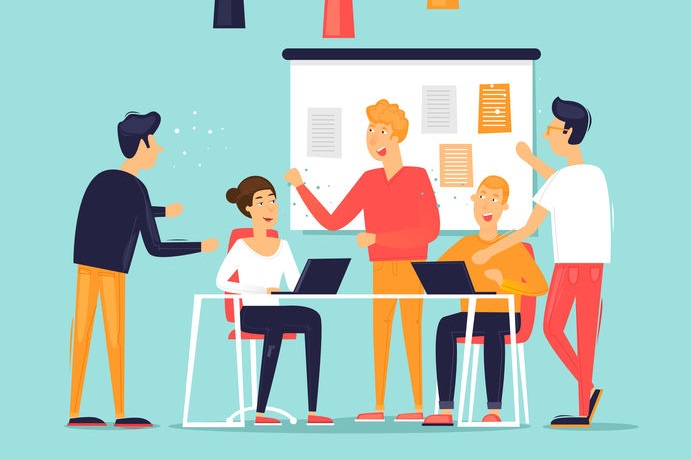 Управляющий совет может выполнять множество задач. Его главная цель – обеспечить максимальное качество услуг, которые предоставляет детский сад. Однако достичь этого можно разными способами, так что перечень обязанностей этого органа можно смело разделить на основной и дополнительный.Функции, которые выполняет любой совет дошкольного учреждения:Согласование интересов и пожеланий всех сторон, участвующих в дошкольном воспитательном процессе. Это не только родители и воспитатели, в перечень могут входить приглашенные преподаватели, психологи, логопеды и т. д.Согласование образовательной программы учреждения.Разработка и утверждение нормативных актов, регулирующих деятельность детского сада, включая дополнительные занятия, медицинские манипуляции. Обращаем внимание, что принятые акты не должны вступать в противоречие с российскими законами.Распределение финансовых и материальных средств, поступивших в распоряжение администрации, и контроль за их использованием. Формы контроля могут быть разными – от регулярного отчета заведующей до внешнего аудита.Управляющий совет вправе вносить рекомендации учредителю и руководителю образовательной организации по вопросам управления.